                                                                     Российская  Федерация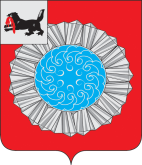 Иркутская областьСлюдянский муниципальный районДУМА  МУНИЦИПАЛЬНОГО ОБРАЗОВАНИЯ СЛЮДЯНСКИЙ РАЙОН Р Е Ш Е Н И ЕРешение принято районной Думой  26  января  2017 года «О внесении изменении в  решение районной Думы «Об утверждении штатной численности работников Контрольно  -  счетной палаты  муниципального  образования Слюдянский район»                Руководствуясь Федеральным Законом от 7 февраля 2011 года № 6-ФЗ «Об общих принципах организации и деятельности контрольно-счетных органов субъектов Российской Федерации и муниципальных образований», в соответствии с Методическими рекомендациями по определению численности работников местной администрации (исполнительно-распорядительного органа муниципального образования) и контрольно-счетных органов муниципальных образований Иркутской области, утвержденными приказом министерства труда и занятости Иркутской области от 14 октября 2013 года № 57-мпр и на основании ст. 31, 42, 48  Устава муниципального образования  Слюдянский район (новая редакция), зарегистрированного постановлением Губернатора Иркутской области № 303-П от 30 июня 2005г., регистрационный № 14-3, РАЙОННАЯ  ДУМА  РЕШИЛА:                1. Внести в решение Думы муниципального образования Слюдянский район от 30.10.2014 года № 21–VI рд «Об утверждении штатной численности работников Контрольно-счетной палаты  муниципального  образования Слюдянский район» изменения, дополнив пунктом 1.1. следующего содержания: «1.1. Оплату труда и материально-технические затраты  должности консультанта Контрольно-счетной палаты муниципального образования Слюдянский район производить за счет межбюджетных трансфертов, передаваемых из бюджетов поселений в бюджет муниципального района на осуществление внешнего муниципального финансового контроля».          2. Разместить настоящее решение на официальном сайте администрации муниципального образования Слюдянский район в разделе «Дума».Председатель Думы муниципальногообразования Слюдянский район                                                                     А.Г. Чубаров   от  26   января 2017 года №  2  – VI рд